DOJRZAŁOŚĆ SZKOLNA DZIECKA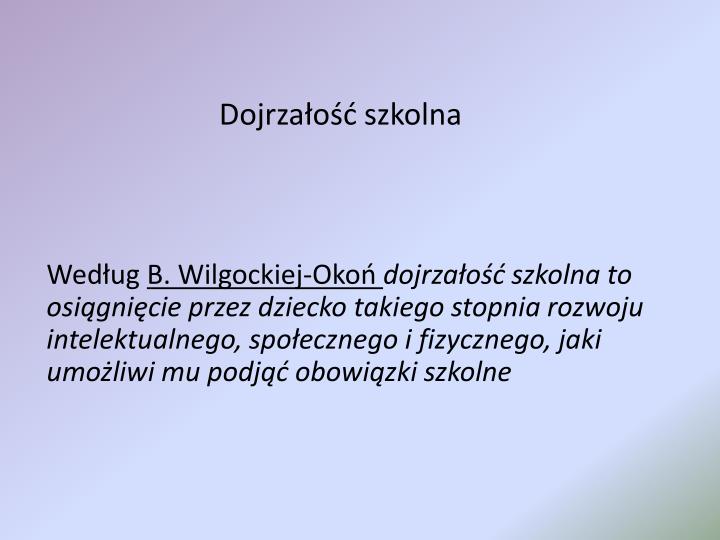 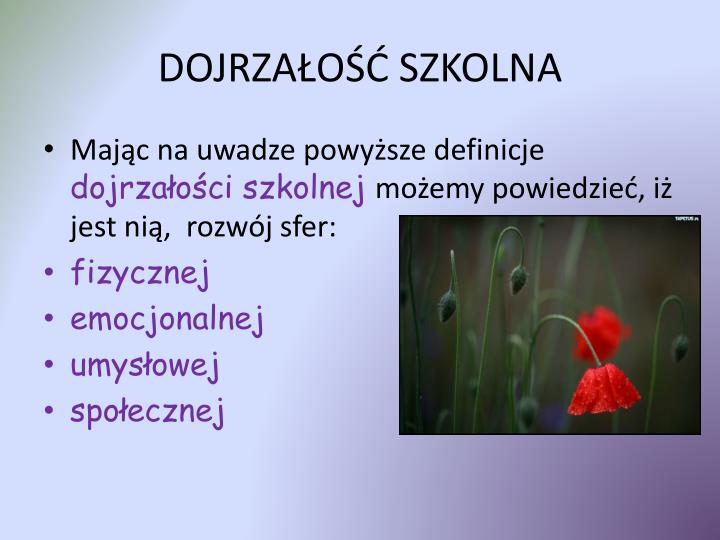 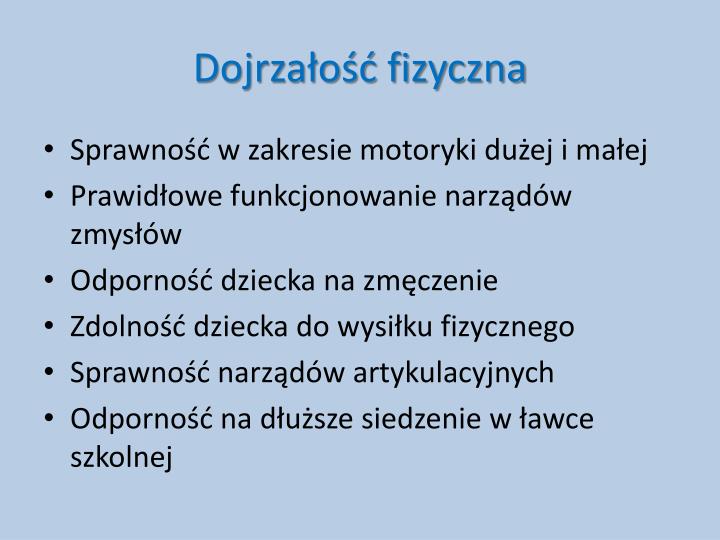 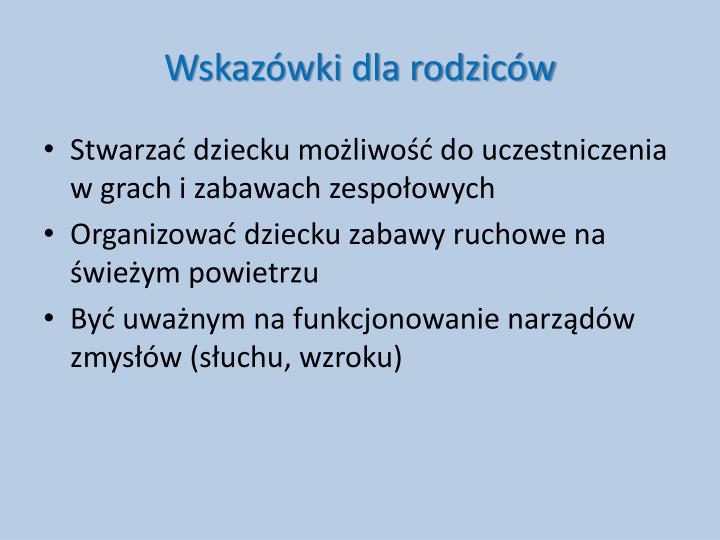 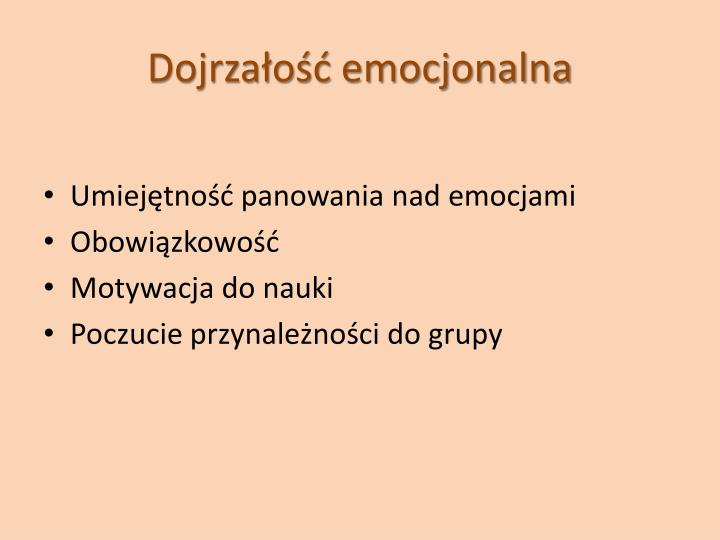 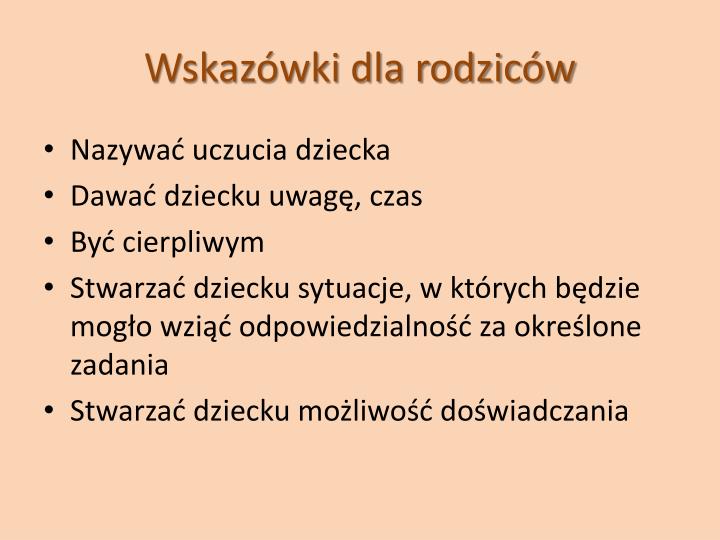 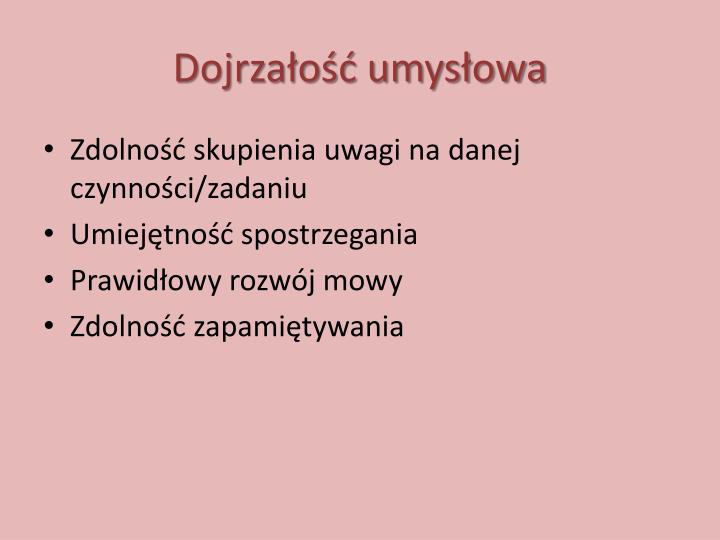 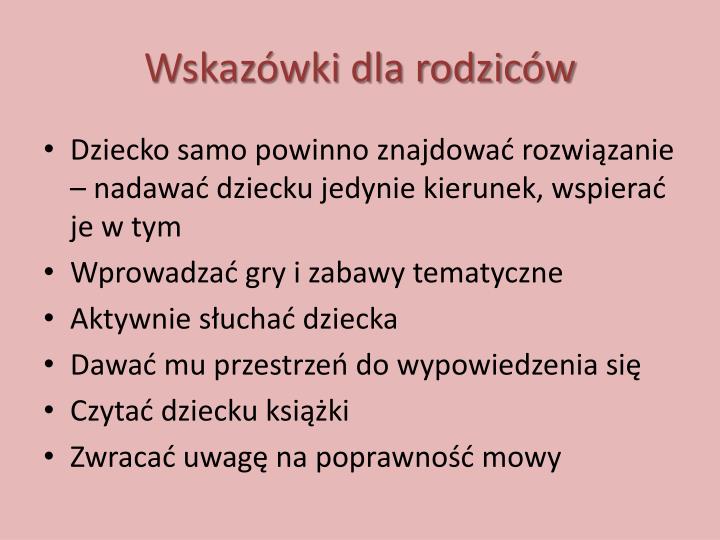 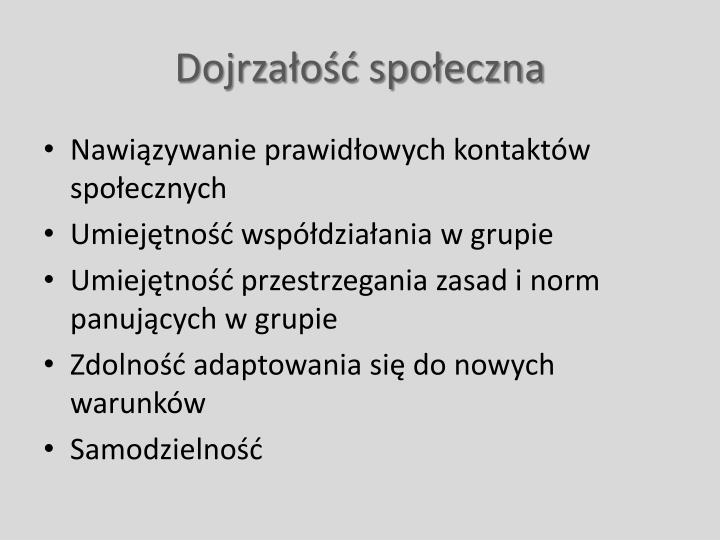 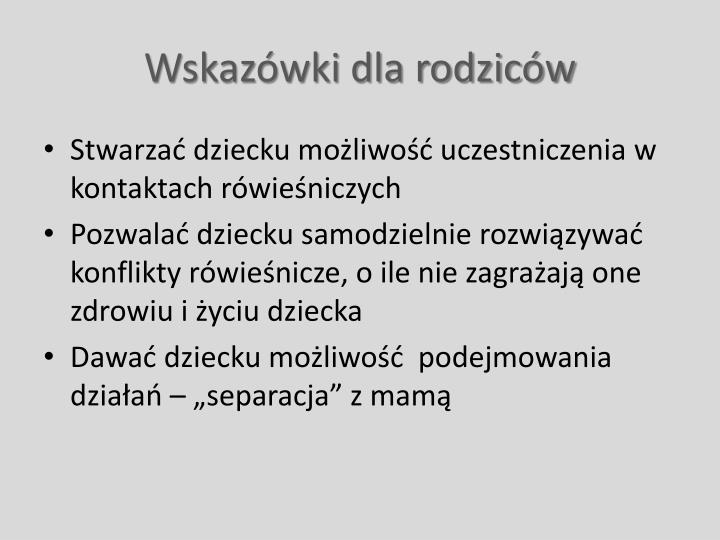 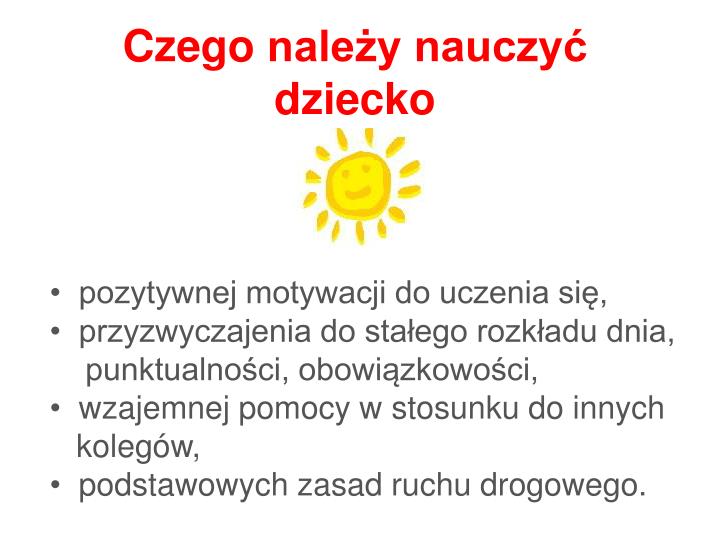 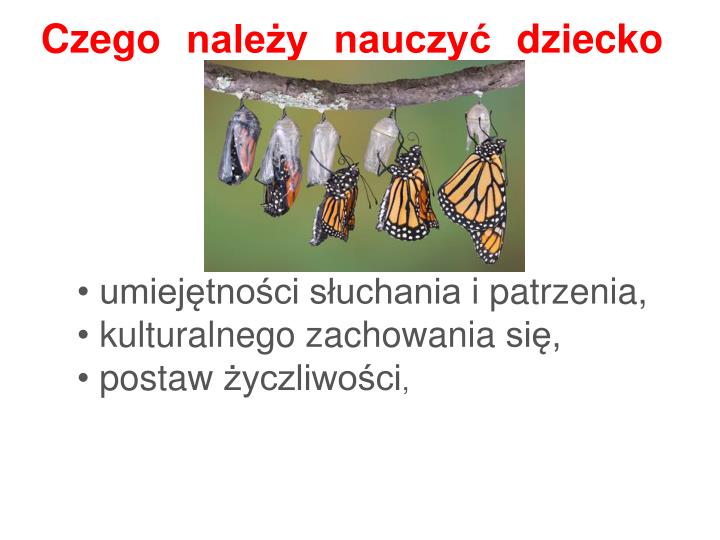 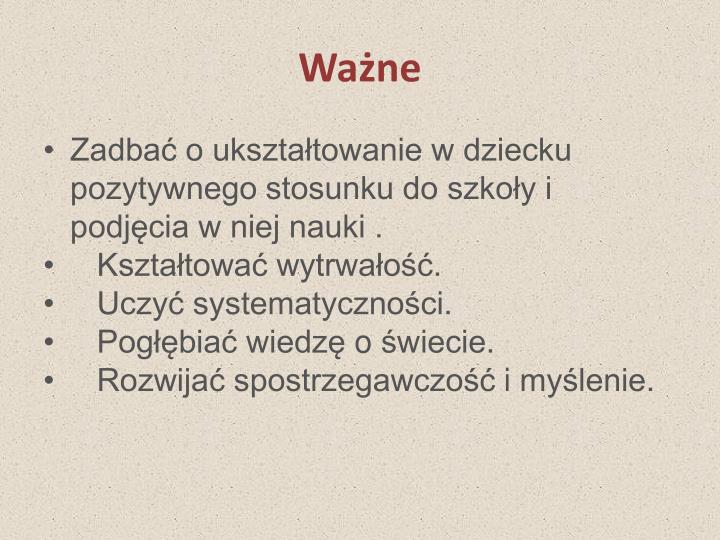 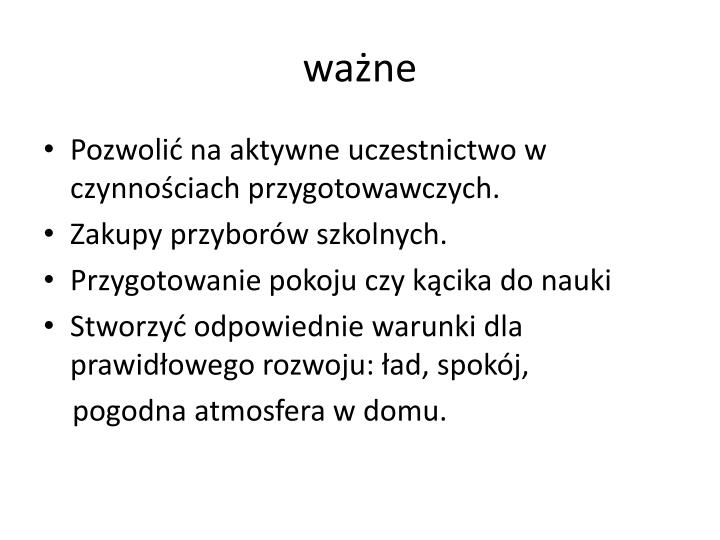 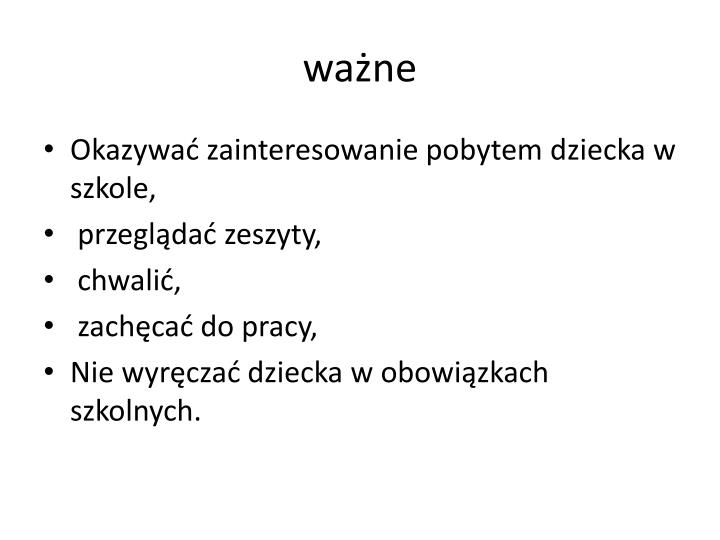 